¿Es alguna vez legítimo temer al hombre y cómo podemos saberlo?Conclusión: Tememos al hombre porque no tememos a Dios o no le tememos lo suficiente.Recursos adicionales:Ed Welch, When People are Big and God is Small [Cuando la gente es grande y Dios es pequeño]Lou Priolo, Pleasing People: How not to be an Approval Junkie [Complaciendo a la gente. Cómo no ser un fan de la aprobación]Ed Welch, Running Scared: Fear, Worry and the God of Rest [Corriendo asustado: El miedo, la preocupación y el Dios de descanso]C.J. Mahaney, Humility [Humildad]John Murray, The Fear of God: The Soul of Godliness [El temor de Dios: El alma de la piedad]Esquema del Curso:Semana 1: ¿Qué es el temor al hombre?Semana 2: ¿Qué es el temor a Dios?Semana 3: ¿Cómo tememos al hombre? Tememos ser expuestos. Semana 4: ¿Cómo tememos al hombre? Tememos ser rechazados.Semana 5: ¿Cómo tememos al hombre? Tememos ser lastimados.Semana 6: Panel de Discusión—Vivir y crecer en el temor del Señor.Semana 7: Una nueva visión para la vida: Amar a Dios y al prójimo.Primera edición en español: 2019Copyright © 2019 por 9Marks para esta versión españolaSeminarios Básicos—El temor al hombre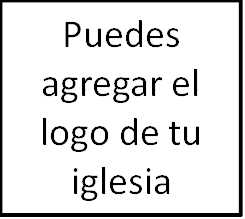 Clase 1: ¿Qué es el temor al hombre?«El temor del hombre pondrá lazo; mas el que confía en Jehová será exaltado». Proverbios 29:25«Mucha gente con la que he hablado también tuvo un despertar cuando vieron el poder controlador ejercido por otras personas. Ellos despertaron a una epidemia del alma llamada, en lenguaje bíblico, ‘el temor al hombre’.  Aunque eran adoradores consagrados del Dios verdadero, por debajo de la superficie, le temían a otras personas.  Esto no quiere decir que estaban aterrados o con miedo de otras personas (aunque a veces sí).  En el sentido bíblico la palabra ‘temor’ tiene un significado amplio.  Incluye tener miedo de alguien, pero el significado se extiende hasta tener admiración por alguien, ser controlado o dominado por la gente, adorar a otras personas, poner nuestra confianza en la gente, o necesitar a la gente… Como sea que quieras decirlo, el temor al hombre puede ser resumido de esta manera: Reemplazamos a Dios con la gente.  En lugar de tener un ‘temor del Señor’ bíblico, tenemos temor a los demás». —Ed Welch, Cuando la Gente es Grande y Dios es Pequeño¿Dónde y cómo luchamos con el temor al hombre?-Lo vemos en el lugar de trabajo-Lo experimentamos en la manera en que manejamos los conflictos-En nuestras familias el miedo a otros es expuesto-Incluso en la iglesiaPreguntas diagnósticas de Cuando la Gente es Grande y Dios es Pequeño (pág. 16-19):-¿Has batallado con la presión social?-¿Tienes demasiados compromisos?-¿Has temido alguna vez el ser expuesto públicamente como un impostor?-¿Estás siempre inseguro en las decisiones debido a lo que los demás pueden pensar?-¿Mientes? ¿Especialmente mentiras blancas?-¿Evitas el contacto con la gente? -Cuando te comparas con otras personas, ¿te sientes bien contigo mismo? -¿Alguna vez has sido demasiado tímido como para compartir tu fe en Cristo?¿De qué manera has visto el temor al hombre en tu vida?Categorías del temor al hombre:-Tememos ser expuestos.-Tememos ser rechazados.-Tememos ser lastimados.¿Quién teme al hombre?-I Co. 10:13¿Por qué tememos al hombre?-Las experiencias pasadas.-El orgullo.- Una perspectiva basada en la necesidad de otras personas.-Una perspectiva equivocada de lo que merecemos.¿Qué dice la Escritura acerca del temor al hombre?-Se originó en la Caída. (Gn. 3:6-7)-Es de visión corta. (Lucas 12:4-5)-Es una trampa destructiva. (Pr. 29:25)-Es lo opuesto al amor. (1 Juan 4:18)-Minimiza a Cristo. (Ro. 8:35, 38-39)Ejemplos en la Escritura de aquellos que temieron más al hombre que a Dios: El fruto que produce el temor al hombre en nuestras vidas-Descontento-Dependencia poco saludable-Cinismo-Amargura*¿Qué fruto ves en tu vida como resultado de ceder ante el temor al hombre?¿Qué hace el mundo con el temor al hombre?-¿Cómo lo describe?-¿Cómo lo «sobrelleva»? ¿Cómo aprovecha el temor al hombre?-La cultura a menudo moldea la experiencia del temor al hombre y cada etnia teme al hombre.